Dear Parents and Students,As I communicated earlier in the week, we will have our Reading and Spelling test on Thursday (1/24/19). Please check the Homework page of my website for the adjustments to the homework schedule.This week I will require the students to write the features for their Spelling test. Therefore, I will add a point for each correct feature to the total points possible -for example: this week we have 4 features (-ies; -gn; -kn-; and Sight Words) for a possible 34 total points). You may notice a grading change in the Reading tests as well. The Reading tests are now worth 22 total points. The 2 points are being added to the final two questions which now must be written in complete sentences. We have been practicing this in class so the students are ready to add an easy 2 points to their grades!   Please remember we have no school on Monday due to Martin Luther King, Jr. Day. Just a reminder, the students will make their First Penance on March 19th after the 9am Mass! Feel free to join us for Mass and stay while the students make their first confession. Please also be sure to mark your calendars for the First Penance Workshop on February 9th from 9-noon. This workshop is required for students and at least one parent. The Religious Education Office is asking all parents attending the workshop to view the following video from FORMED and come to the meeting with questions and to ready discuss. The video is in the section titled "Parents of First Communicants". https://saintpatrickparishva.formed.org Please let me know if you have any trouble opening the video. Have a wonderful 3 day weekend! -Mrs. Klinge          What are we learning?                          Religion: PrayerLanguage Arts: Inflections -s, -es, and -ies; Showing Ownership; Closing sentence; Predicting Outcomes; Problem and SolutionMath: Adding two-digit numbers with a sum greater than 100; Place Value; Subtracting by 2Social Studies: MappingUpcoming Dates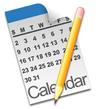 1/21 – No School – Martin Luther King Jr. Day1/25 – School Mass 9am – Join us! 1/27 – 2/1 Catholic Schools Week 2/4 – PTO meeting 3:30 in the Parish HallSpelling wordsSpelling words can be found on SpellingCity.com under List 15 – Pumpkin Fiesta OR on the Homework page of our class website (mrsklinge.weebly.com)